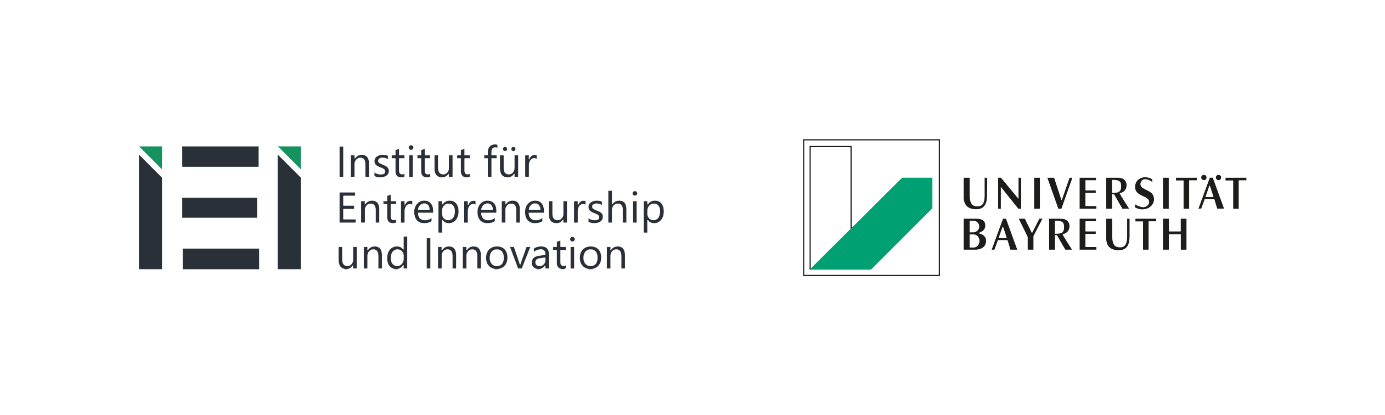 Faculty of Law, Business and Economics
Chair of Entrepreneurial Behavior

_________________________________________________________________________<Type of paper><Title>
_________________________________________________________________________submitted to:Prof. Rebecca Prellersupervised by:
<Ms./Mr.> <Title> <Name Surname>
Submission Date:<Day> <Month> <Year>submitted by:List of contentAbstract	IIList of figures	IIIList of tables	IVList of abbreviations (Terms should not be in the dictionary)	V1	Introduction	62	Theory	72.1	The relationship between X and Y	72.2	The role of deep-level team characteristics for the relationship between X and Y	73	Methodology	83.1	Research design	83.2	Sample	83.3	Data	83.4	Analysis	84	Results	84.1	[Subchapter to show findings incl. data]	84.2	Emerging Model	85	Discussion	96	Limitations & Future Research	97	List of references	9Appendix A	Declaration under oath	AbstractText Text Text Text Text Text Text Text Text Text Text Text Text Text Text Text Text Text Text Text Text Text Text Text Text Text Text Text Text Text Text Text Text Text Text Text Text Text Text Text Text Text Text Text Text Text Text Text Text Text Text Text Text Text Text Text Text Text Text Text Text Text Text Text Text Text Text Text Text Text Text Text Text Text Text Text Text Text Text Text Text Text Text Text Text Text Text Text Text Text Text Text Text Text Text Text Text Text Text Text Text Text Text Text.(One block without paragraph and indentation) Keywords:[…][…][…]List of figures List of tables List of abbreviations (Terms should not be in the dictionary)Abbreviation		Full termAbbreviation		Full termAbbreviation		Full termHWWI			Hamburgisches WeltwirtschaftsinstitutSEOP			Sozio-ökonomisches PanelIntroduction„The topic XY has gained increased interest in research and practice in recent years" (W1). Studies (e.g. Müller & Schuster, 1999) show that......" (W2: List consequences that demonstrate relevance or otherwise argue why XY is important/interesting. It should also be clear what exactly you mean by XY. If abbreviations are used, define them the first time they appear and use them consistently thereafter). Text Text Text Text Text Text Text Text Text Text Text Text Text Text Text Text Text Text Text Text Text Text Text Text Text Text Text Text Text Text Text Text Text Text Text Text Text Text Text Text Text Text Text Text Text Text Text Text Text Text Text Text Text Text Text Text Text Text Text Text Text Text Text Text Text Text Text Text Text Text Text Text Text Text Text Text Text Text Text Text Text Text Text Text Text Text Text Text "In recent years, there has been increased research into what causes XY. Thus, studies show that (brief description of "what do we know about XY")......." (W3: What do we know?). Text Text Text Text Text Text Text Text Text Text Text Text Text Text Text Text Text Text Text Text Text Text Text Text Text Text Text Text Text Text Text Text Text Text Text Text Text Text Text Text Text Text Text Text Text Text Text Text Text Text Text Text Text. ..…. "However, they ignored the fact that........" (W4: Research problem/gap) Text Text Text Text Text Text Text Text Text Text Text Text Text Text Text Text Text Text Text Text Text Text Text Text Text Text Text Text Text Text Text Text Text Text Text Text Text Text Text Text Text Text Text. …..Thus it remains unclear, …."The present study investigates...".  (W5: concrete description of the research objectives and rudimentary justification/explanation; the detailed justification follows in the theory section) Text Text Text Text Text Text Text Text Text Text Text Text Text Text Text Text Text Text Text Text Text Text Text Text Text Text Text Text Text Text Text Text Text Text Text Text….. The contribution of the paper to the research area is that..... (Link to W4 here and explain how the study solves/answers the problems just developed.[For quantitative empirical papers, illustration of the schematic research model at the end,where applicable]TheoryThe relationship between X and Y[Explain background, bring theory; then argue theoretically. Do not bring empirical evidence as a substitute for the arguments, but only to ground partial components of the argumentation.] Text Text Text Text Text Text Text Text Text Text Text Text Text Text Text Text Text Text Text Text Text Text Text Text Text Text Text Text Text Text Text Text Text Text Text Text Text Text Text Text Text Text Text Text Text Text Text Text Text Text Text Text Text Text Text Text Text Text Text Text Text Text Text Text Text Text Text Text Text Text Text Text Text Text Text Text Text Text Text Text Text Text Text Text Text Text Text Text Text The role of deep-level team characteristics for the relationship between X and YText Text Text Text Text Text Text Text Text Text Text Text Text Text Text Text Text Text Text Text Text Text Text Text Text Text Text Text Text Text Text Text Text Text Text Text Text Text Text Text Text Text Text Text Text Text Text Text Text Text Text Text Text Text Text Text Text Text Text Text Text Text Text Text Text Text Text Text Text Text TextText Text Text Text Text Text Text Text Text Text Text Text Text Text Text Text Text TextMethodologyResearch design[e.g. inductive; single or multiple case study.]. Text Text Text Text Text Text Text Text Text Text Text Text Text Text Text Text Text Text TexSample[Size of the sample and a brief characterization, e.g. with regard to demographic characteristics, sector, etc.]. Text Text Text Text Text Text Text Text Text Text Text Text Text Text Text Text Text Text Text Text Text Text Text Text Text Text Text Text Text Text Text Text Text Text Text Text Text Text Text Text Text Text Text Text Text Text Text Text Text Text Text Text Text Text Text Text Text Text Text Text Text Text Text Text Text Text Text Text Text Text Text Text Text Text Text Text Text Text Text Text Text Text Text Text Text Text Text Text TextDataAnalysisResultsText Text Text Text Text Text[Subchapter to show findings incl. data]Text Text Text Text Text TextEmerging ModelText Text Text Text Text TextDiscussion[Brief recap of objectives and results. Then a proper discussion: what do the results teach fundamentally about the basic mechanisms, phenomena, etc. (Be broad and abstract from the results). Focus on the key theoretical contributions. Limitations & Future Research[Discuss serious problems of the study - i.e. find the right middle ground between "explaining away" and "killing the study". In other words, take the problems seriously, but provide arguments that the results and implications are still credible/valid.Address implications for research and practice. For example, how do the results fit into the existing literature? Do they coincide with it or contradict it? What do the findings imply for science/theory building? Explain implications for future research that are important (not: "you might want to investigate similar obstacles like fear of failure" but rather: “our research has focused on exogenous loss-related obstacles, future research should examine additional relevant constructs that might trigger fear of failure” -i.e., what important knowledge is still missing that is holding the field back from getting a correct and coherent picture of the research subject. It is important to take a strong, critical position based on facts and logic].ReferencesThe citation style follows the APA (American Psychological Assocation) template. Except that you should include the page number to which you are referring.Journal and book titles in cursive. Initial letters capitalized, pages non-cursive and as number (e.g., Journal of Applied Psychology, 2, 66-89).in contrast, the words within the title are written in small letters (e.g. "The importance of participative goal setting" - also within book titles. Exceptions are of course articles / books in German language.Book chapter: Dutton, J., Bartunek, J., & Gersick, C. (1996). Growing a personal, professional collaboration. In P. Frost & S. Taylor (Hg.), Rhythms of academic life (S. 239–248). London: Sage.Never put the titles in quotation marks.Separate two authors in the text by "and" ("as Mayer and Schulze (1990) showed") - in the brackets and in the bibliography by "&" (e.g. "Studies found positive correlations (e.g. Mayer & Schulze, 1990). Add page number (Mayer & Schulze, 1990: 25) for specific citations or source for claims.6. more than 3 authors are cited in full in the text when they first appear - subsequently abbreviated with "et al. More than six authors are cited with et al. from the beginning. All authors are listed in the bibliography.Attention: Check that every source that appears in the text is also listed in the list of references and vice versa! Here you can use a literature management program like Mendely (www.mendeley.com) or Citavi, which takes over this task. use of secondary citations: In the text: "Mayer (1989, cited in Schulze, 2000)". In the bibliography, on the other hand, bring both Mayer and Schulze as full source citations. However, you should avoid secondary sources if possible and citing textbooks as well.Wikipedia, encyclopedias, journals or links are generally not scientific sources. Please discuss possible exceptions with your supervisor.ExampleBaron, R. A. (2008). The Role of Affect in the Entrepreneurial Process. Academy of Management Review, 33(2), 328–340. Kollmann, T., Stöckmann, C., & Kensbock, J. M. (2017). Fear of failure as a mediator of the relationship between obstacles and nascent entrepreneurial activity—An experimental approach. Journal of Business Venturing, 32(3), 280–301.Tacke, F., Knockaert, M., Patzelt, H., & Breugst, N. (2023). When Do Greedy Entrepreneurs Exhibit Unethical Pro-Organizational Behavior? The Role of New Venture Team Trust. Journal of Management, 49(3), 974–1004.Appendix A[List Appendices as A1, A2, A3. Here information and documents are inserted, which supplement or support the research of the paper. They can contribute to the understanding or support the argumentation. Examples can be questionnaires, statistics, extensive graphical representations, etc. Attention: However, it is not allowed to outsource text here.]Declaration under oathI, >first and last name<, hereby affirm that I have written this thesis independently and exclusively using the literature and aids indicated. All passages taken word-for-word or in spirit from published or unpublished literature have been marked as such. The work has not been submitted to any other examination authority in the same or a similar form and has not been published.>Place<, >Date< >Signature< <Name> <Surname>Study program: <Study program><Street> <Street number>Matriculation number: <### # ###><Zip code> <City>Telephone: <Prefix>/<Phone number>